Nama	: Gangsar Sandhy Raja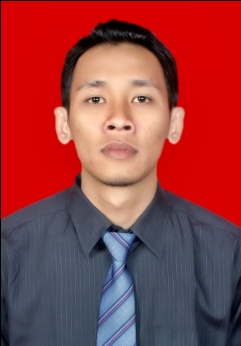 Nrp	: 03.3030043Pembimbing I( Agus Sentana, Ir.,MT )Pembimbing II( Dr. H. Dedi Lazuardi, Ir.,DEA )